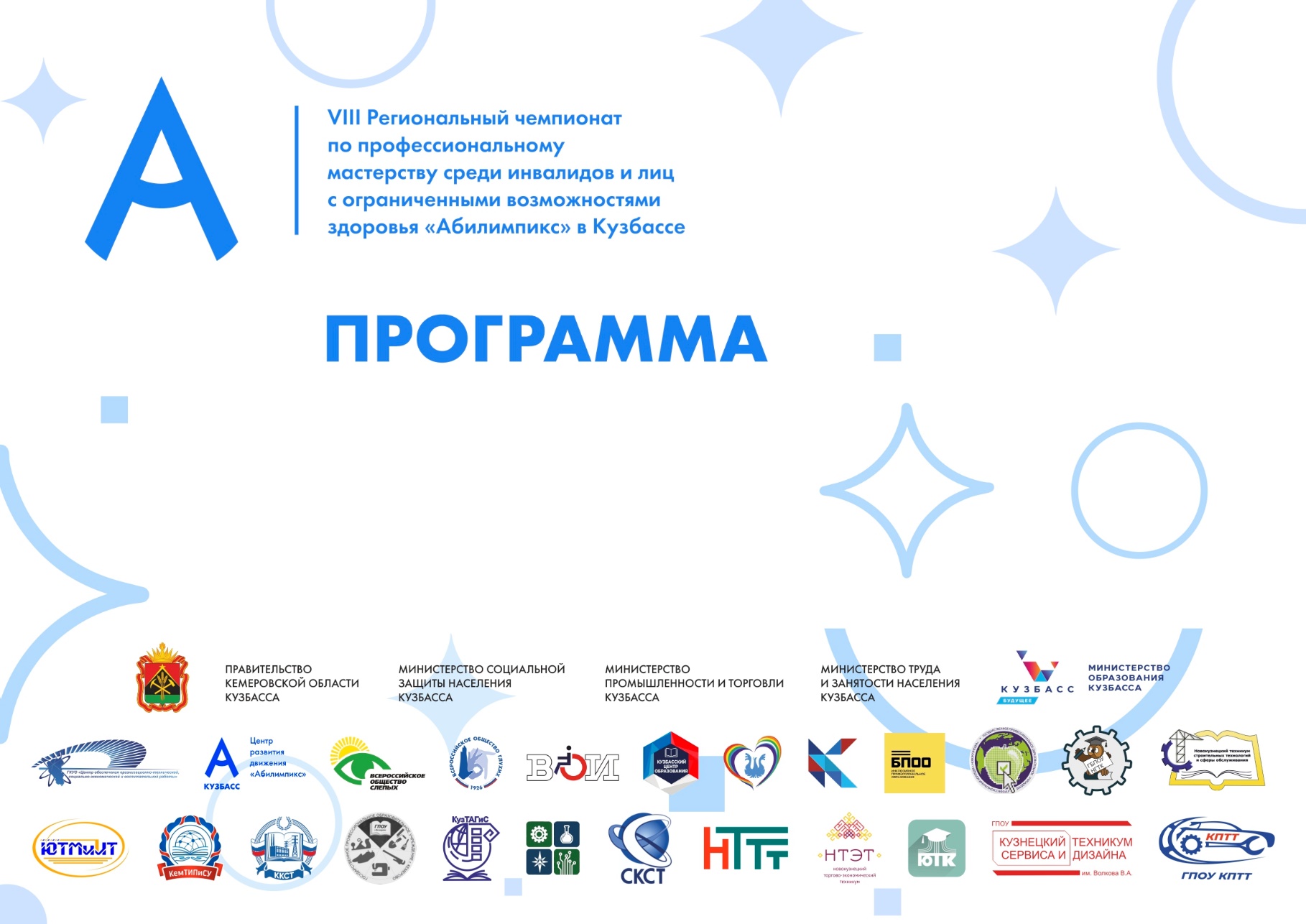 ОГЛАВЛЕНИЕОсновные мероприятия чемпионата ………………………………..……………………….…….…. 3Открытие чемпионатаРабота конкурсных площадок, деловая программаРабота конкурсных площадок …………………………………………………………..…...………..… 3Изобразительное искусство ……………………………….………………………………….……….. 4Кирпичная кладка ……………………………….………………………………….…………………..….. 6Малярное дело ……………………………….………………………………….……………………….….. 7Робототехника ……………………………….………………………………….…………………………... 11Деловая программа ……………………………..…………….………………………………………….…. 12Кураторы направлений ………..…………………………….…………………………………….…………13ОСНОВНЫЕ МЕРОПРИЯТИЯ ЧЕМПИОНАТАРАБОТА КОНКУРСНЫХ ПЛОЩАДОКГАПОУ «Кузбасский техникум архитектуры, геодезии и строительства»Компетенция «Изобразительное искусство»ГАПОУ «Кузбасский техникум архитектуры, геодезии и строительства»Компетенция «Кирпичная кладка»ГАПОУ «Кузбасский техникум архитектуры, геодезии и строительства»Компетенция «Малярное дело»ГАПОУ «Кузбасский техникум архитектуры, геодезии и строительства»Компетенция «Робототехника»ДЕЛОВАЯ ПРОГРАММАКУРАТОРЫ НАПРАВЛЕНИЙВремя проведенияМероприятие18 апреля18 апреля11:00-11:30Церемония открытия18-21 апреля, 24 апреля18-21 апреля, 24 апреля9:00 - 19:00Работа конкурсных площадок по компетенциям 19 апреля19 апреля11:00 - 15:00Деловая программаКАТЕГОРИЯ «ШКОЛЬНИКИ»КАТЕГОРИЯ «ШКОЛЬНИКИ»КАТЕГОРИЯ «ШКОЛЬНИКИ»КАТЕГОРИЯ «ШКОЛЬНИКИ»18 апреля 18 апреля 18 апреля 18 апреля МероприятиеВремяМесто проведенияОтветственныйРегистрация участников и экспертов10:00-10:45г. Кемерово, ул. Радищева, д. 5Иванова Н.Н.Церемония открытия чемпионата11:00-11:30г. Кемерово, ул. Радищева, д. 5Гойкалов Д.А.Обед11:30-12:30г. Кемерово, ул. Космическая, д. 8Корольков И.В.Выполнение конкурсного задания13:00-16:30г. Кемерово, ул. Космическая, д. 8Иванова Н.Н.Работа экспертов16:30-17:00г. Кемерово, ул. Космическая, д. 8Иванова Н.Н.Подведение итогов. Награждение17:00-17:15г. Кемерово, ул. Космическая, д. 8Гойкалов Д.А.КАТЕГОРИЯ «СТУДЕНТЫ»КАТЕГОРИЯ «СТУДЕНТЫ»КАТЕГОРИЯ «СТУДЕНТЫ»КАТЕГОРИЯ «СТУДЕНТЫ»18 апреля 18 апреля 18 апреля 18 апреля МероприятиеВремяМесто проведенияОтветственныйРегистрация участников и экспертов10:00-10:45г. Кемерово, ул. Радищева, д. 5Иванова Н.Н.Церемония открытия чемпионата11:00-11:30г. Кемерово, ул. Радищева, д. 5Гойкалов Д.А.Обед11:30-12:30г. Кемерово, ул. Космическая, д. 8Корольков И.В.Выполнение конкурсного задания13:00-17:00г. Кемерово, ул. Космическая, д. 8Иванова Н.Н.Работа экспертов17:00-17:30г. Кемерово, ул. Космическая, д. 8Иванова Н.Н.Подведение итогов. Награждение17:30-17:45г. Кемерово, ул. Космическая, д. 8Гойкалов Д.А.КАТЕГОРИЯ «СТУДЕНТЫ»КАТЕГОРИЯ «СТУДЕНТЫ»КАТЕГОРИЯ «СТУДЕНТЫ»КАТЕГОРИЯ «СТУДЕНТЫ»18 апреля 18 апреля 18 апреля 18 апреля МероприятиеВремяМесто проведенияОтветственныйРегистрация участников и экспертов08:30-09:00г. Кемерово, ул. Радищева, д. 5Иванов С.А.Выполнение конкурсного задания09:00-10:45г. Кемерово, ул. Радищева, д. 5Иванов С.А.Церемония открытия чемпионата11:00-11:30г. Кемерово, ул. Радищева, д. 5Гойкалов Д.А.Обед11:30-12:30г. Кемерово, ул. Радищева, д. 5Корольков И.В.Выполнение конкурсного задания13:00-18:15г. Кемерово, ул. Радищева, д. 5Иванов С.А.Работа экспертов18:15-19:00г. Кемерово, ул. Радищева, д. 5Иванов С.А.Подведение итогов. Награждение19:00-19:15г. Кемерово, ул. Радищева, д. 5Иванов С.А.КАТЕГОРИЯ «ШКОЛЬНИКИ»(иногородние)КАТЕГОРИЯ «ШКОЛЬНИКИ»(иногородние)КАТЕГОРИЯ «ШКОЛЬНИКИ»(иногородние)КАТЕГОРИЯ «ШКОЛЬНИКИ»(иногородние)18 апреля 18 апреля 18 апреля 18 апреля МероприятиеВремяМесто проведенияОтветственныйРегистрация участников и экспертов10:00-10:45г. Кемерово, ул. Радищева, д. 5Ломаско В.О.Церемония открытия чемпионата11:00-11:30г. Кемерово, ул. Радищева, д. 5Гойкалов Д.А.Обед11:30-12:30г. Кемерово, ул. Радищева, д. 5Корольков И.В.Выполнение конкурсного задания13:00-17:15г. Кемерово, ул. Радищева, д. 5Ломаско В.О.Работа экспертов17:15-18:00г. Кемерово, ул. Радищева, д. 5Ломаско В.О.Подведение итогов. Награждение18:00-18:15г. Кемерово, ул. Радищева, д. 5Гойкалов Д.А.КАТЕГОРИЯ «ШКОЛЬНИКИ»(г. Кемерово)КАТЕГОРИЯ «ШКОЛЬНИКИ»(г. Кемерово)КАТЕГОРИЯ «ШКОЛЬНИКИ»(г. Кемерово)КАТЕГОРИЯ «ШКОЛЬНИКИ»(г. Кемерово)19 апреля 19 апреля 19 апреля 19 апреля МероприятиеВремяМесто проведенияОтветственныйРегистрация участников и экспертов09:00-09:30г. Кемерово, ул. Радищева, д. 5Ломаско В.О.Выполнение конкурсного задания09:30-11:30г. Кемерово, ул. Радищева, д. 5Гойкалов Д.А.Обед11:30-12:30г. Кемерово, ул. Радищева, д. 5Корольков И.В.Выполнение конкурсного задания13:00-15:15г. Кемерово, ул. Радищева, д. 5Ломаско В.О.Работа экспертов15:15-16:00г. Кемерово, ул. Радищева, д. 5Ломаско В.О.Подведение итогов. Награждение16:00-16:15г. Кемерово, ул. Радищева, д. 5Гойкалов Д.А.КАТЕГОРИЯ «СТУДЕНТЫ»(иногородние)КАТЕГОРИЯ «СТУДЕНТЫ»(иногородние)КАТЕГОРИЯ «СТУДЕНТЫ»(иногородние)КАТЕГОРИЯ «СТУДЕНТЫ»(иногородние)20 апреля 20 апреля 20 апреля 20 апреля МероприятиеВремяМесто проведенияОтветственныйРегистрация участников и экспертов09:00-09:30г. Кемерово, ул. Радищева, д. 5Ломаско В.О.Выполнение конкурсного задания09:30-11:30г. Кемерово, ул. Радищева, д. 5Ломаско В.О.Обед11:30-12:30г. Кемерово, ул. Радищева, д. 5Корольков И.В.Выполнение конкурсного задания13:00-15:45г. Кемерово, ул. Радищева, д. 5Ломаско В.О.Работа экспертов15:45-16:00г. Кемерово, ул. Радищева, д. 5Ломаско В.О.Подведение итогов. Награждение16:00-16:15г. Кемерово, ул. Радищева, д. 5Гойкалов Д.А.КАТЕГОРИЯ «СТУДЕНТЫ»(г. Кемерово)КАТЕГОРИЯ «СТУДЕНТЫ»(г. Кемерово)КАТЕГОРИЯ «СТУДЕНТЫ»(г. Кемерово)КАТЕГОРИЯ «СТУДЕНТЫ»(г. Кемерово)21 апреля 21 апреля 21 апреля 21 апреля МероприятиеВремяМесто проведенияОтветственныйРегистрация участников и экспертов09:00-09:30г. Кемерово, ул. Радищева, д. 5Ломаско В.О.Выполнение конкурсного задания09:30-11:30г. Кемерово, ул. Радищева, д. 5Ломаско В.О.Обед11:30-12:30г. Кемерово, ул. Радищева, д. 5Корольков И.В.Выполнение конкурсного задания13:00-15:45г. Кемерово, ул. Радищева, д. 5Ломаско В.О.Работа экспертов15:45-16:00г. Кемерово, ул. Радищева, д. 5Ломаско В.О.Подведение итогов. Награждение16:00-16:15г. Кемерово, ул. Радищева, д. 5Гойкалов Д.А.КАТЕГОРИЯ «ШКОЛЬНИКИ»КАТЕГОРИЯ «ШКОЛЬНИКИ»КАТЕГОРИЯ «ШКОЛЬНИКИ»КАТЕГОРИЯ «ШКОЛЬНИКИ»24 апреля 24 апреля 24 апреля 24 апреля МероприятиеВремяМесто проведенияОтветственныйРегистрация участников и экспертов10:00-10:30г. Кемерово, ул. Космическая, д. 8Саблинский А.И.Выполнение конкурсного задания10:30-11:30г. Кемерово, ул. Космическая, д. 8Саблинский А.И.Обед11:30-12:00г. Кемерово, ул. Космическая, д. 8Корольков И.В.Выполнение конкурсного задания12:00-14:00г. Кемерово, ул. Космическая, д. 8Саблинский А.И.Работа экспертов14:00-15:00г. Кемерово, ул. Космическая, д. 8Саблинский А.И.Подведение итогов. Награждение15:00-15:30г. Кемерово, ул. Космическая, д. 8Гойкалов Д.А.ГАПОУ «Кузбасский техникум архитектуры, геодезии и строительства»ГАПОУ «Кузбасский техникум архитектуры, геодезии и строительства»ГАПОУ «Кузбасский техникум архитектуры, геодезии и строительства»ГАПОУ «Кузбасский техникум архитектуры, геодезии и строительства»ДатаВремяМероприятияМесто проведения18.04.2023 г.10:00-14:00Мастер-классы/профориентационные мероприятияг. Кемерово, ул. Радищева, д. 519.04.2023 г.11:00-15:00Вебинар «Межведомственное взаимодействие в реализации программы сопровождения инвалидов молодого возраста при получении ими профессионального образования и содействия в последующем трудоустройстве в регионе»ГПОУ «Профессиональный колледж г. Новокузнецка»Он-лайнФ.И.О.ДолжностьПоручениеСот. телефонГойкалов Денис АлександровичЗаместитель директора по инновационной работеОтветственный за организацию конкурсной площадки, руководитель информационной группы8-923-526-13-31Гойкалов Денис АлександровичЗаместитель директора по инновационной работеОтветственный за работу со СМИ, Фото-видеосъёмка8-923-526-13-31Андриянова Людмила ДмитриевнаЗаместитель директора по воспитательной работеОтветственный за волонтёрский отряд, Ответственный за профориентационную работу со школьниками8-923-501-15-15Дмитриева Ирина АнатольевнаЗаместитель директора по научно-методической работеОтветственный за организацию деловой программы8-923-508-51-04Корольков Игорь ВикторовичЗаместитель директора по административно-хозяйственной частиОтветственный за организацию питания8-905-909-53-30